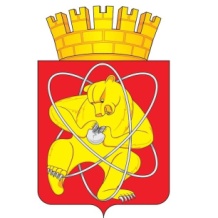 Муниципальное образование «Закрытое административно – территориальное образование  Железногорск Красноярского края»АДМИНИСТРАЦИЯ ЗАТО г. ЖЕЛЕЗНОГОРСКПОСТАНОВЛЕНИЕот 14.01.2019                                                                                                                          21г. ЖелезногорскО внесении изменений в постановление Администрации ЗАТО г. Железногорск от 04.12.2015 № 1995 «Об утверждении Порядка формирования муниципального задания в отношении муниципальных учреждений ЗАТО Железногорск и финансового обеспечения выполнения муниципального задания»В соответствии со статьей 69.2 Бюджетного кодекса Российской Федерации, решением Совета депутатов ЗАТО г. Железногорск от 20.07.2010 № 6-35Р “Об утверждении Положения «О бюджетном процессе в ЗАТО Железногорск»”, Уставом ЗАТО Железногорск,ПОСТАНОВЛЯЮ:Внести в постановление Администрации ЗАТО г. Железногорск от 04.12.2015 № 1995 «Об утверждении Порядка формирования муниципального задания в отношении муниципальных учреждений ЗАТО Железногорск и финансового обеспечения выполнения муниципального задания» следующие изменения:В приложении к постановлению «Порядок формирования муниципального задания в отношении муниципальных учреждений и финансового обеспечения выполнения муниципального задания (далее - Порядок)»:1.1.1. Приложение № 6 к Порядку изложить в новой редакции согласно приложению N 1 к настоящему постановлению.2. Управлению делами Администрации ЗАТО г. Железногорск                    (Е.В. Андросова) довести настоящее постановление до сведения населения через газету «Город и горожане».3.  Отделу общественных связей Администрации ЗАТО г. Железногорск (И.С. Пикалова) разместить настоящее постановление на официальном сайте муниципального образования «Закрытое административно-территориальное образование Железногорск Красноярского края» в информационно-телекоммуникационной сети «Интернет».4.  Контроль над исполнением настоящего постановления возложить на первого заместителя Главы ЗАТО г. Железногорск по стратегическому планированию, экономическому развитию и финансам С.Д. Проскурнина.5. Настоящее постановление вступает в силу после его официального опубликования.Исполняющий обязанности Главы ЗАТО г. Железногорск                                                                    С.Е. Пешков                                                                                           Приложение № 1                                                                                           к постановлению                                                                                                                                Администрации ЗАТО г. Железногорск                                                                                               от 14.01.2019 № 21                                                                                              Приложение № 6                                                                                                        к порядку формирования                                                                                                                               муниципального задания в отношении                                                                                                               муниципальных учреждений                                                                                                                                     и финансового обеспечения выполнения                                                                                                          муниципального заданияОтчето фактическом исполнении муниципального заданиямуниципальным учреждением в отчетном финансовом годуНаименование оказываемой услуги (выполняемой работы)Вариант оказания (выполнения)Показатель (качества, объема)Наименование показателяЕдиница измеренияЗначение, утвержденное в муниципальном задании на отчетный финансовый годФактическое значение за отчетный финансовый годдопустимое (возможное) отклонениеотклонение, превышающее допустимое (возможное) отклонениеПричины отклонения значений от запланированныхИсточник информации о фактическом значении показателяУслугаПоказатель качестваУслугаПоказатель качестваУслуга...УслугаПоказатель объемаУслугаПоказатель объемаУслуга...РаботаПоказатель качестваРаботаПоказатель качестваРабота...РаботаПоказатель объемаРаботаПоказатель объемаРабота...